Worterklärung für ICT-Prüfung vom 17. Dezember 2013	Generelle Info’s: Schriftgrösse = Grösse der Schrift in Punkten. Ein Punkt ist 1/72 inchInch = Masseinheit 1 inch = 2.55 cm / ein Punkt ist 0.376 mm oder 1/72 inchPixel = Individuelle Punkte: 1cm hat 120 Pixel / 1 Inch = 2.5 cm = 300 PixelTöne entstehen bei Vibration eines Mediums (Gas, Flüssigkeit, Festkörper). Dabei entstehen Schallwellen (Druck- und Dichteschwankungen). Diese breiten sich in der Luft aus (343m/s) und erreichen das Trommelfell.Binärbild = 1 Bit < Graubild = 8 Bit < Farbbild = 24 Bit Bildschirme: 24, 30 oder 60 Bilder /s – Filme im Kino: 24 Bilder /sUmso höher die Zahl, desto heller die FarbeBsp. 2 Farben=1 Bit (21 = 2)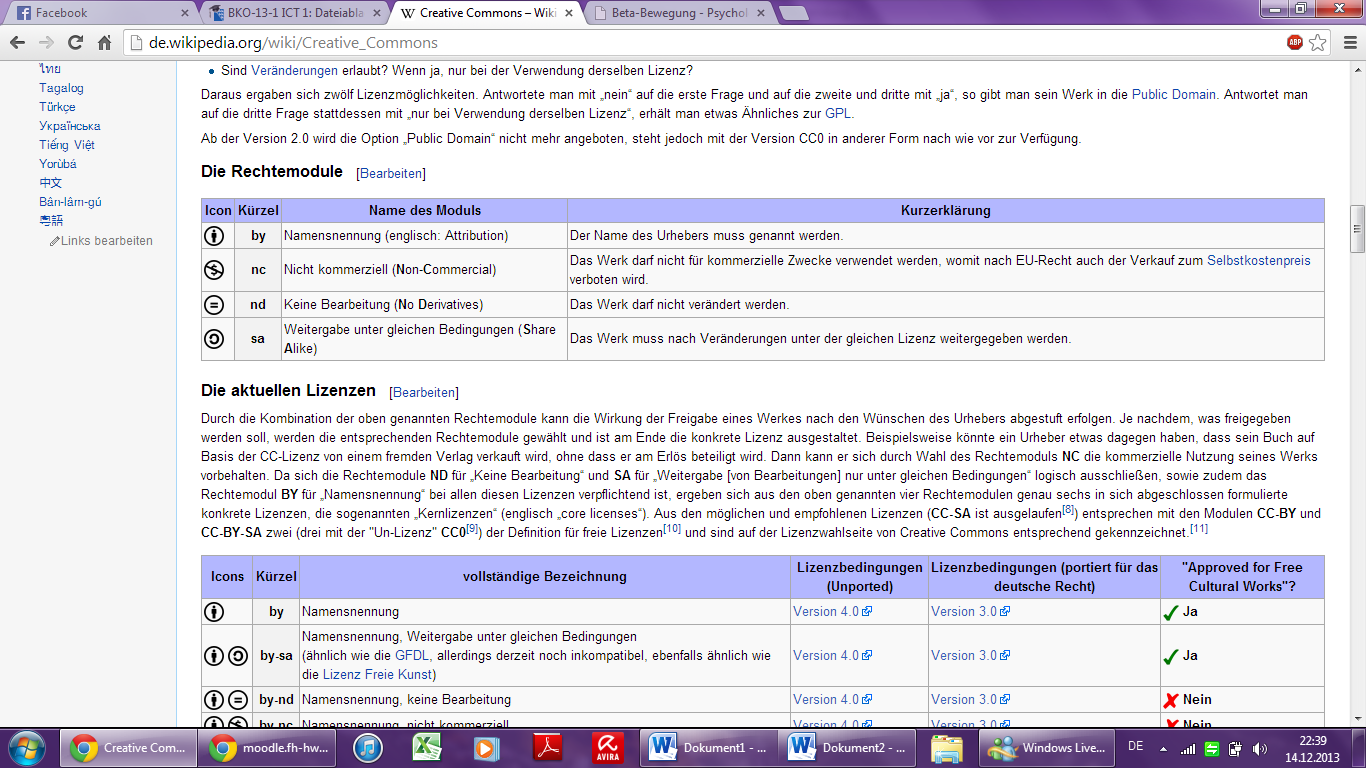 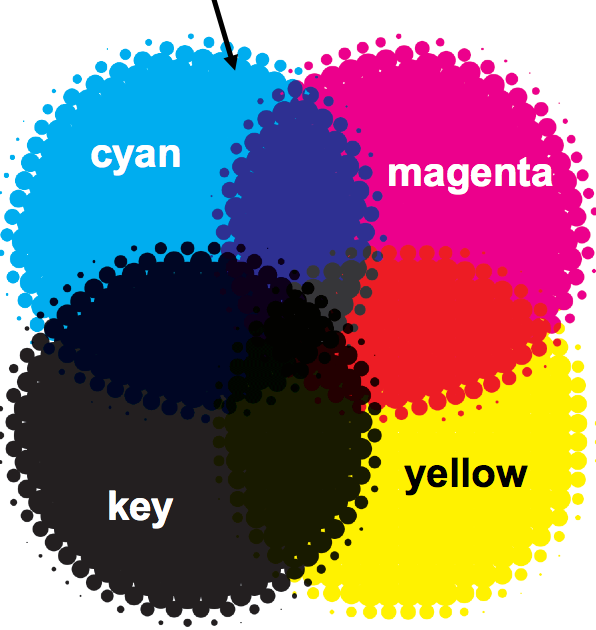 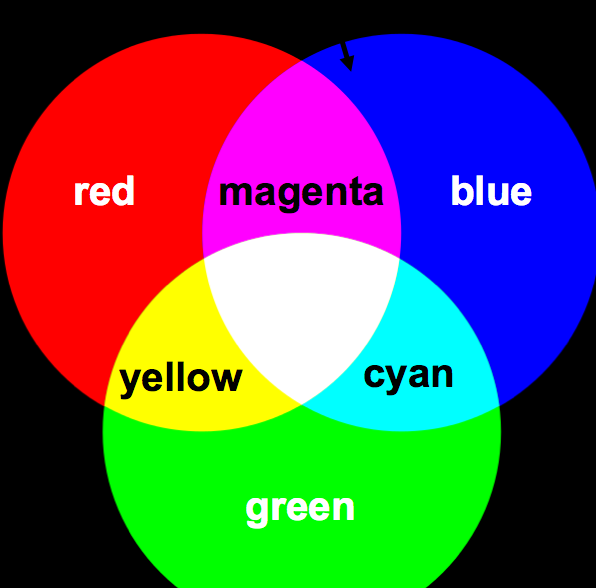 ASCIIUNICORN128 Zeichen zur Verfügung 27   Digitalisierte Schrift65536 Zeichen; 216                                Bezeichnet Anzahl Zeichen mit denen eine Struktur von Infos transportiert werden kann128 Zeichen zur Verfügung 27   Digitalisierte Schrift65536 Zeichen; 216                                Bezeichnet Anzahl Zeichen mit denen eine Struktur von Infos transportiert werden kannAntialiasingbewirkt, dass durch Weichzeichnung die Verpixelung (z.B. Buchstaben) vermindert wird (auch bei Bildern)bewirkt, dass durch Weichzeichnung die Verpixelung (z.B. Buchstaben) vermindert wird (auch bei Bildern)Bit (binary digit)Binärziffer (0 und 1) Masseinheit für DatenmengeBinärziffer (0 und 1) Masseinheit für DatenmengeByteMasseinheit der Digitaltechnik und Informatik (=8 Bit)Masseinheit der Digitaltechnik und Informatik (=8 Bit)Bleiletter1440 von Gutenberg erfunden; beliebig bemalen und auf Papier drucken  Revolution1440 von Gutenberg erfunden; beliebig bemalen und auf Papier drucken  RevolutionDurchschussAbstand zwischen ZeilenAbstand zwischen ZeilenHurenkindLetzte Zeile eines Absatzes ist zugleich die 1. Zeile der neuen Seite.Letzte Zeile eines Absatzes ist zugleich die 1. Zeile der neuen Seite.HTMLHypertext Markup Language, dient für Strukturierung und Cascading Style Sheets (CSS) bei Gestaltung von Webseiten. HTML-Dokumente sind die Grundlage des World Wide Web (www.)Hypertext Markup Language, dient für Strukturierung und Cascading Style Sheets (CSS) bei Gestaltung von Webseiten. HTML-Dokumente sind die Grundlage des World Wide Web (www.)HypermediaInteraktive Medien, Ermöglichung nichtlineare Wege und Interaktion. Haben Struktur von Hyperlinks.Interaktive Medien, Ermöglichung nichtlineare Wege und Interaktion. Haben Struktur von Hyperlinks.Intercapping / CamelCaseMachen Variablennamen in Code besser lesbarGrossbuchstaben im Wortinnern, Bsp. iPhone, PowerPointMachen Variablennamen in Code besser lesbarGrossbuchstaben im Wortinnern, Bsp. iPhone, PowerPointLigaturenVerschmelzung zweier oder mehrer Buchstaben zu einer Glyphe / Verbindung/Verschmelzung der Buchstaben (fl, ff, ft)Verschmelzung zweier oder mehrer Buchstaben zu einer Glyphe / Verbindung/Verschmelzung der Buchstaben (fl, ff, ft)LokalisierungAdaption (Anpassung) von Inhalten an sprachliche und kulturelle Gegebenheiten (Bsp: Webseiten)Adaption (Anpassung) von Inhalten an sprachliche und kulturelle Gegebenheiten (Bsp: Webseiten)MultimediaKombination Text-, Bild-, Tonelemente / interaktiv wenn Lautstärke, Textgrösse verändert werden kannKombination Text-, Bild-, Tonelemente / interaktiv wenn Lautstärke, Textgrösse verändert werden kannOpenTypeUrsprünglich von Microsoft, später mit Adobe entwickeltes Schriftformat. 1996 Ersatz durch TrueType und PostScript (plattformübergreifend)Ursprünglich von Microsoft, später mit Adobe entwickeltes Schriftformat. 1996 Ersatz durch TrueType und PostScript (plattformübergreifend)Outlinefontsdigital erfasste Schriftart für den Computer aus Geraden und Bögen.Vorteile: platformübergreiffende Kompatibilität (läuft auf PC & Mac) + unterstütz stark erweiterte Zeichensätze, wie z.B. Kapitälchen (small caps) und Layout-Funktionen (z.B. Ligaturen)digital erfasste Schriftart für den Computer aus Geraden und Bögen.Vorteile: platformübergreiffende Kompatibilität (läuft auf PC & Mac) + unterstütz stark erweiterte Zeichensätze, wie z.B. Kapitälchen (small caps) und Layout-Funktionen (z.B. Ligaturen)PARC(S)Proximity, Alignment, Repetition, Contrast, Space  wird für Layout und Design verwendetProximity, Alignment, Repetition, Contrast, Space  wird für Layout und Design verwendetSchriftart (Font)Familie von grafischen Zeichen mit unterschiedlichen Grössen und StilenFamilie von grafischen Zeichen mit unterschiedlichen Grössen und StilenSchusterjungeWenn eine Seite nach der 1. Ziele eines neuen Absatzes umbrochen wird.Wenn eine Seite nach der 1. Ziele eines neuen Absatzes umbrochen wird.Stilfett (bold), kursiv (italic), unterstrichen (underline), hochgestellt (superscript), durchgestrichen (strikethrough)fett (bold), kursiv (italic), unterstrichen (underline), hochgestellt (superscript), durchgestrichen (strikethrough)Serifenfeinen Linien, die einen Buchstabenstrich am Ende; Oft in Bücher verwendet, besser lesbar (Times New Rom)feinen Linien, die einen Buchstabenstrich am Ende; Oft in Bücher verwendet, besser lesbar (Times New Rom)Textausrichtung(alignment) = linksbündig, rechtsbündig, zentriert oder Blocksatz(alignment) = linksbündig, rechtsbündig, zentriert oder BlocksatzThesaurusOnline-Synonyme-Wörterbuch (www.openthesaurus.de)Online-Synonyme-Wörterbuch (www.openthesaurus.de)TreppeneffektDer Treppeneffekt (jaggies) kann durch Antialiasing verbessert werden, Qualität steigt aber auch mit der wachsenden Anzahl „Dots per Inch“(DPI)  entsteht durch Umwandlung von Vektorfonts in RastergrafikDer Treppeneffekt (jaggies) kann durch Antialiasing verbessert werden, Qualität steigt aber auch mit der wachsenden Anzahl „Dots per Inch“(DPI)  entsteht durch Umwandlung von Vektorfonts in RastergrafikUnterschneidung KerningHorizontale Abstand zwischen mehreren Buchstaben optisch angeglichen, damit er gleichmässig wirktTypographieHorizontale Abstand zwischen mehreren Buchstaben optisch angeglichen, damit er gleichmässig wirktTypographieVektorfontsSchrift die ganz klein oder gross gemacht werden; ohne Qualitätsverlust; Vorgang Vektorfont auf Bildschirm darstellen  RasterungSchrift die ganz klein oder gross gemacht werden; ohne Qualitätsverlust; Vorgang Vektorfont auf Bildschirm darstellen  RasterungBézierkurvenbesteht statt aus vielen Pixeln aus einer relativ einfachen Formel. Ermöglichen komplexe Linienverläufe.besteht statt aus vielen Pixeln aus einer relativ einfachen Formel. Ermöglichen komplexe Linienverläufe.DitheringTechnik: stärkere Farbdichte mit weniger Farben (Bild sieht mehr verpixelt aus) Struktur ersichtlichVorteil: Druck wird günstiger, Illustion grösserer FarbtiefeTechnik: stärkere Farbdichte mit weniger Farben (Bild sieht mehr verpixelt aus) Struktur ersichtlichVorteil: Druck wird günstiger, Illustion grösserer FarbtiefeFarbtiefe (bit-depth)Anzahl Farben, welche 1 Punkt annehmen kannAnzahl Farben, welche 1 Punkt annehmen kannFormate für WebGIF, PNG, JPEG, HTML, CSSGIF, PNG, JPEG, HTML, CSSInterlacingVerfahren: Bild wird allmählich aufgebaut & schärferVerfahren: Bild wird allmählich aufgebaut & schärferMoiré-EffektRasterüberlagerung bei Film und FernsehenRasterüberlagerung bei Film und FernsehenGIFGraphics Interchange Format für animierte Bilder im Web Bsp. StrichmännchenFarbpalette von 256 Farben (= 8 Bit = 28)Portable Network GraphicsNeben JPEG häufigste fürs Web verwendete Grafikformate (alles Dateiarten) plattformübergreifendGraphics Interchange Format für animierte Bilder im Web Bsp. StrichmännchenFarbpalette von 256 Farben (= 8 Bit = 28)Portable Network GraphicsNeben JPEG häufigste fürs Web verwendete Grafikformate (alles Dateiarten) plattformübergreifendPNGGraphics Interchange Format für animierte Bilder im Web Bsp. StrichmännchenFarbpalette von 256 Farben (= 8 Bit = 28)Portable Network GraphicsNeben JPEG häufigste fürs Web verwendete Grafikformate (alles Dateiarten) plattformübergreifendGraphics Interchange Format für animierte Bilder im Web Bsp. StrichmännchenFarbpalette von 256 Farben (= 8 Bit = 28)Portable Network GraphicsNeben JPEG häufigste fürs Web verwendete Grafikformate (alles Dateiarten) plattformübergreifendRastergrafikBitemapPixelraster; in jedem Bildpunkt wird ein Farbwert eingegebenNachteil: bei Vergrösserung/kleinerung Qualitätsverlust, Datenmenge, sehr schwer in Vektorgrafik umwandelnBsp. Screenshots, Scanner, Digicams / Eignet sich für fotorealistische Bilder oder Komplexe ZeichnungenPixelraster; in jedem Bildpunkt wird ein Farbwert eingegebenNachteil: bei Vergrösserung/kleinerung Qualitätsverlust, Datenmenge, sehr schwer in Vektorgrafik umwandelnBsp. Screenshots, Scanner, Digicams / Eignet sich für fotorealistische Bilder oder Komplexe ZeichnungenTIFFTagged Image File FormatHohe Farbtiefe (bis 32Bit)Formate zum Austausch von Daten in der DruckvorstufeUnterstützt CMYK-FarbmodellPDFPortable Document FormatStellt Raster und Vektorgrafiken darFormate zum Austausch von Daten in der DruckvorstufeUnterstützt CMYK-FarbmodellEPSEncapsulated PostscriptFormate zum Austausch von Daten in der DruckvorstufeUnterstützt CMYK-FarbmodellVektorgrafikBild wird ausgerechnet; aufgrund geometrischer Formation (Logos) / mit Farben und Mustern füllenKönnen in Rastergrafiken umgewandelt werdenVorteil: Bruchteil der Datenmenge von Rastergrafik, kein Qualitätsverlust bei Vergrösserung/VerkleinerungBild wird ausgerechnet; aufgrund geometrischer Formation (Logos) / mit Farben und Mustern füllenKönnen in Rastergrafiken umgewandelt werdenVorteil: Bruchteil der Datenmenge von Rastergrafik, kein Qualitätsverlust bei Vergrösserung/VerkleinerungRGBRed Green Blue, zusammen Weiss auf schwarzem Hintergrund; je höher die Sättigung, desto heller die FarbeRed Green Blue, zusammen Weiss auf schwarzem Hintergrund; je höher die Sättigung, desto heller die FarbeCMYKPrint, subtraktives Farbmodell, das die technische Grundlage für den modernen Vierfarbdruck bildet:Cyan, Magenta, Yellow und Key (Schwarzanteil als Farbtiefe)Print, subtraktives Farbmodell, das die technische Grundlage für den modernen Vierfarbdruck bildet:Cyan, Magenta, Yellow und Key (Schwarzanteil als Farbtiefe)Hexadezimale Farbdefinition6 stellig, #000000 (00= keine Farbe, FF für volle Sättigung 255 = 100%)6 stellig, #000000 (00= keine Farbe, FF für volle Sättigung 255 = 100%)Wahrnehmbarer Farbreize400 – 600 nm / nicht wahrnehmbar: Radioaktive, Röntgen, UV-Licht, Infrarot, Radiowellen400 – 600 nm / nicht wahrnehmbar: Radioaktive, Röntgen, UV-Licht, Infrarot, RadiowellenAbtastrateAuf CD wird immer 44’000mal abgetastet wie laut (44.1 kHz für CD-Qualität), doppelt so viel wie Mensch hörtAuf CD wird immer 44’000mal abgetastet wie laut (44.1 kHz für CD-Qualität), doppelt so viel wie Mensch hörtAlias-EffektAbtastfrequenz zu weit auseinander, Töne zu tief; wenn Audio-Aufnahme zu tief abgetastet wirdAbtastfrequenz zu weit auseinander, Töne zu tief; wenn Audio-Aufnahme zu tief abgetastet wirdAkustikLehre vom Schall und seiner AusbreitungLehre vom Schall und seiner AusbreitungAmplitudemaximale Auslenkung einer sinusförmigen Wechselgröße (Schwingungen und/oder Wellen).maximale Auslenkung einer sinusförmigen Wechselgröße (Schwingungen und/oder Wellen).Bit-tiefeDatenmenge welche zur Beschreibung vom jeweiligen Zeitpunkt vorliegenden Amplitude verwendet wirdBittiefe beträgt häufig 8, 16 (CD), 24 BitsDatenmenge welche zur Beschreibung vom jeweiligen Zeitpunkt vorliegenden Amplitude verwendet wirdBittiefe beträgt häufig 8, 16 (CD), 24 BitsDigitalaudioSpeicherung individueller Abtastungen in Amplitute oder Lautstärke eines Tons zu diskretem ZeitpunktPlattformübergreifend, dh häufiger als MIDI-ProtokollSpeicherung individueller Abtastungen in Amplitute oder Lautstärke eines Tons zu diskretem ZeitpunktPlattformübergreifend, dh häufiger als MIDI-ProtokollDSPDigital Signal Processing  EntzerrungAnpassung Frequenzbereich, Rauschunterdrückung, Verstärker, Umkehrung, Komprimierung, Ein-/ AusblendenDigital Signal Processing  EntzerrungAnpassung Frequenzbereich, Rauschunterdrückung, Verstärker, Umkehrung, Komprimierung, Ein-/ AusblendenHörschwelleHörschwelle=0dB, Schmerzensgrenze=120dB (Dezi 1/10)Hörschwelle=0dB, Schmerzensgrenze=120dB (Dezi 1/10)LatenzStreaming Media wird erst nach langer Wartezeit gestartet. (Puffer füllt sich langsam bei schlechter Netzwerkverbindung)Streaming Media wird erst nach langer Wartezeit gestartet. (Puffer füllt sich langsam bei schlechter Netzwerkverbindung)MIDIIndustriestandart für Austausch musikalischer Steuerinfos zwischen elektronischen InstrumentenEs werden Noten abgespeichert die gespielt werden; eine Musikdatei (Bsp. Alte Nokia Klingeltöne)Kleiner als DigitalaudioVollständig editierbar, jede Note kann verändert werden durch SequenzerTonhöhe verändert sich nicht wenn Tempo modifiziert wirdKein Qualitätsverlust; Abspielen ist Geräteabhängig; schwer herzustellenIndustriestandart für Austausch musikalischer Steuerinfos zwischen elektronischen InstrumentenEs werden Noten abgespeichert die gespielt werden; eine Musikdatei (Bsp. Alte Nokia Klingeltöne)Kleiner als DigitalaudioVollständig editierbar, jede Note kann verändert werden durch SequenzerTonhöhe verändert sich nicht wenn Tempo modifiziert wirdKein Qualitätsverlust; Abspielen ist Geräteabhängig; schwer herzustellenMetadatenDaten, die Informationen über andere Daten enthalten (genauere Hintergrund; Autor, Genre, Jahr, etc.)Daten, die Informationen über andere Daten enthalten (genauere Hintergrund; Autor, Genre, Jahr, etc.)PitchTonhöheTonhöheQuantisierungAbtastungen werden zur nächsten ganzen Zahl gerundetAbtastungen werden zur nächsten ganzen Zahl gerundetSampleDigitale Info einer AudioaufnahmeDigitale Info einer AudioaufnahmeSchallwellenDruck-& Dichteschwankungen, ausbreitung 343 m/sDruck-& Dichteschwankungen, ausbreitung 343 m/sSchalldruckpegelLautstärke wird in Dezibel(dB) gemessen, wächst exponentiellbei linearer Zuhname der dB / Lautstärnke mit Bel angegebenLautstärke wird in Dezibel(dB) gemessen, wächst exponentiellbei linearer Zuhname der dB / Lautstärnke mit Bel angegebenSpeicherbedarfAbhängig von Bittiefe (Anzahl Bits um Amplitude zu beschreiben, häufig 8, 16 (CD – Qualität), 24 Bits)Abhängig von Bittiefe (Anzahl Bits um Amplitude zu beschreiben, häufig 8, 16 (CD – Qualität), 24 Bits)StreamingWiedergabe von Media mit temporärer Speicherung. Puffer wird erst gefüllt, danach wiedergegeben. Schneller Netzwerkanschluss wichtig.Wiedergabe von Media mit temporärer Speicherung. Puffer wird erst gefüllt, danach wiedergegeben. Schneller Netzwerkanschluss wichtig.TöneWenn Medium vibriert (Gas, Flüssigkeit, Festkörper) = Schallwellen = Vibration TrommelfellWenn Medium vibriert (Gas, Flüssigkeit, Festkörper) = Schallwellen = Vibration TrommelfellTTSText-to-Speech (Sprachsynthese = künstliche Erzeugung von menschlichen Sprechstimme)Text-to-Speech (Sprachsynthese = künstliche Erzeugung von menschlichen Sprechstimme)ÜbersteuerungWenn Aufzeichnungspegel über Maximum ist.Wenn Aufzeichnungspegel über Maximum ist.Unterschied MP3 und MP4MP4: Audio, Video und TextMP3: Verfahren welches Daten digital kodiert und dekodiert (Codec)MP4: Audio, Video und TextMP3: Verfahren welches Daten digital kodiert und dekodiert (Codec)AACVerlustbehaftete FormateVerlustbehaftete FormateMP3Verlustbehaftete FormateVerlustbehaftete FormateOGGVerlustbehaftete FormateVerlustbehaftete FormateSND (Macintosh)Häufige Formate für verlustfreies DigitalaudioHäufige Formate für verlustfreies DigitalaudioAIFF (Macintosh)Häufige Formate für verlustfreies DigitalaudioHäufige Formate für verlustfreies DigitalaudioWAV (Windows)Häufige Formate für verlustfreies DigitalaudioHäufige Formate für verlustfreies DigitalaudioAnimationKunst, etwas zum Leben zu erweckenEtwas bewegt sich über den Bildschirm heraus; wird mit GIF hergestelltpEinfache Form von Animation: Übergänge, Überblenden, ZoomenKunst, etwas zum Leben zu erweckenEtwas bewegt sich über den Bildschirm heraus; wird mit GIF hergestelltpEinfache Form von Animation: Übergänge, Überblenden, ZoomenBeta-BewegungLichtpunkte leuchten kurz auf, Illusion dass sie sich bewegenLichtpunkte leuchten kurz auf, Illusion dass sie sich bewegenCartoon PhysicsZ. Bsp. Goofy fällt und merkt es erst spatter; physikalische Bewegungslehre wird nicht beachtetZ. Bsp. Goofy fällt und merkt es erst spatter; physikalische Bewegungslehre wird nicht beachtetFarbtabellen-rotationÄnderung der Farbe (color cycling)Änderung der Farbe (color cycling)Format AnimationFür www.GIF89a (Animations File; 1. Ebene Animation, 2. Ebene Ton) Vektoriellen SVG (wird mit Text vorgegeben wie es formatiert warden soll; kleine Datei; nicht verpixelt)SWF (stellt eine Animation dar; z. Bsp. Flash Player)GIF89a (Animations File; 1. Ebene Animation, 2. Ebene Ton) Vektoriellen SVG (wird mit Text vorgegeben wie es formatiert warden soll; kleine Datei; nicht verpixelt)SWF (stellt eine Animation dar; z. Bsp. Flash Player)GlaubwürdigkeitAnimationen die sich an die physikalischen Gesetze haltenAnimationen die sich an die physikalischen Gesetze haltenKinematikBerechnung; bspw. animierter Mensch, Bewegungslehre“ Industrieroboter haben die menschlichen GelenkwinkelBerechnung; bspw. animierter Mensch, Bewegungslehre“ Industrieroboter haben die menschlichen GelenkwinkelMorphingComputergenerierter SpezialeffektÜbergang zwischen Einzelbilder wird berechnetWichtig sind viele Schlüsselpunkte (z.B. Augen, Nase und Mundwinkel)Computergenerierter SpezialeffektÜbergang zwischen Einzelbilder wird berechnetWichtig sind viele Schlüsselpunkte (z.B. Augen, Nase und Mundwinkel)Motion CaptureBewegungserfassung bei Animation (Einlesen bewegter Objekte in den Computer)Bewegungserfassung bei Animation (Einlesen bewegter Objekte in den Computer)Phi-PhänomenWahrnehmungstäu.Bild dreht sich, Illusion: es bewegt sich (oder Daumenkino)Durch Nachbildeffekt des menschlichen Auges verschmelzen die Einzelbilder durch Überlagerung.Kino: 24 Bilder/sBild dreht sich, Illusion: es bewegt sich (oder Daumenkino)Durch Nachbildeffekt des menschlichen Auges verschmelzen die Einzelbilder durch Überlagerung.Kino: 24 Bilder/sProzedurale Anim.Animation wird berechnet, modelliert, programmiertAnimation wird berechnet, modelliert, programmiertSchlüsselbild-animationenSerie von sich schrittweise verändernden Bildern2 Schlüsselbilder (erstes und letztes)Verfahren der Zwischenbilderstellung = Tweenings (von in betweens)Serie von sich schrittweise verändernden Bildern2 Schlüsselbilder (erstes und letztes)Verfahren der Zwischenbilderstellung = Tweenings (von in betweens)Shape-TweenManipulation Formen, Bsp. Buchstabe verändert sichManipulation Formen, Bsp. Buchstabe verändert sich2 ½ D2D mit Schatten2D mit SchattenFarbberechnungRotRotGrünGrünBlauBlauFarbberechnung112233Schwarz000000WeissFFFFFFGrau (alle 3 Zahlen sind gleich)131313RotFF0000